Wochenplan 2A – Kath. ReligionAufgabe Woche 7 (04.05.2020 – 10.05.2020):Liebe SchülerInnen der 2A!Diese Woche werden wir uns einem neuen Thema widmen und zwar der Organisation der Kirche in Österreich. Dazu lest euch bitte in eurem Religionsbuch S. 112 und 113 durch und versucht die Fragen auf Seite 2 zu beantworten. Einige (wenige) Informationen werdet ihr dort leider nicht finden bzw. ist euer Buch bei einer Frage nicht topaktuell, daher recherchiert diese Fragen auf https://www.kath-kirche-kaernten.at/home . Wenn ihr etwas überhaupt nicht finden könnt, macht euch deswegen keinen Kopf …. Druckt bitte das Arbeitsblatt aus, klebt es in euer Heft, füllt es aus und schickt mir davon ein Foto oder füllt hier das Word-Dokument aus und schickt mir dieses zurück.Schicke mir bitte nach Möglichkeit das Foto deiner Seite oder das ausgefüllte Word-Dokument per Email an folgende Adresse: eva.astner@bildung.gv.at . Bei Problemen, Fragen, Unklarheiten und anderen Anliegen, wende dich bitte ebenso an diese Mail-Adresse. Ich bin für euch da!Viel Erfolg!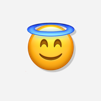 PS: Falls ihr euer Religionsbuch nicht zu Hause habt, findet ihr die Online-Ausgabe unter: https://www.scook.at/produkt/0350ddd2-4e87-4adb-a95d-ca6e10ca700c Kirche in Österreich 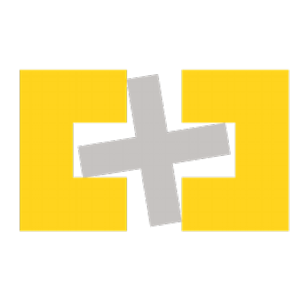   Wie viele Diözesen hat Österreich? ___________________________________________  Wer leitet eine Diözese? ___________________________________________________  Der Erzbischofs von Wien ist ________________________________________________ Wie heißt die Diözese Gurk-Klagenfurt auf Slowenisch? ___________________________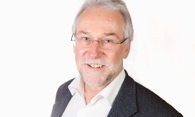  Der Bischof von Kärnten heißt _____________________________________________  Wer ist der Landespatron von Kärnten? _____________________________________  Wie viele Dekanate umfasst die Diözese Gurk-Klagenfurt? ________________________  Davon zweisprachig: ______________________________________________________  Der Leiter eines Dekanats heißt ____________________________________________  Welches besondere Recht kommt einem Kardinal zu? ___________________________  Wie wird ein Priester bezeichnet, der vom Bischof mit der Leitung einer Pfarrgemeinde beauftragt wurde? _________________________________________________________  Wie heißt das gewählte Gremium einer Pfarre, in dem wichtige Anliegen behandelt werden? __________________________________________________________________ 